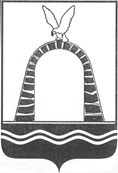 АДМИНИСТРАЦИЯ ГОРОДА БАТАЙСКАПОСТАНОВЛЕНИЕ от 23.10.2023 № 2917г. БатайскОб утверждении Правил персонифицированного учета детей и порядка определения нормативных  затрат на оказание муниципальной услуги в соответствии с социальным сертификатом на территории муниципального образования «Город Батайск»В целях реализации мероприятий федерального проекта «Успех каждого ребенка» национального проекта «Образование», утверждённого протоколом президиума Совета при Президенте Российской Федерации по стратегическому развитию и национальным проектам от 24.12.2018 № 16, на основании приказа Министерства общего и профессионального образования Ростовской области от 24.08.2023 № 792 «О реализации системы персонифицированного учета и персонифицированного финансирования дополнительного образования детей в Ростовской области», руководствуясь Уставом муниципального образования «Город Батайск», Администрация города Батайска постановляет:1.	Обеспечить на территории муниципального образования «Город Батайск» реализацию системы персонифицированного учета детей, обучающихся по дополнительным общеразвивающим программам, реализуемых муниципальными учреждениями муниципального образования «Город Батайск».2.	Утвердить Правила персонифицированного учета детей, обучающихся по дополнительным общеразвивающим программам, реализуемых муниципальными учреждениями муниципального образования «Город Батайск» согласно приложению.3.	Управлению образования города Батайска обеспечить реализацию системы персонифицированного учета детей, обучающихся по дополнительным общеразвивающим программам, в муниципальных организациях, реализующих дополнительные общеразвивающие программы.4.	Муниципальному опорному центру дополнительного образования детей муниципального образования, созданному на базе муниципального бюджетного учреждения дополнительного образования «Дом детского творчества» обеспечить взаимодействие с оператором персонифицированного учета Ростовской области, содействовать информированию о системе персонифицированного учета детей, обучающихся по дополнительным общеразвивающим программам, реализуемых муниципальными учреждениями муниципального образования «Город Батайск», организационному и методическому сопровождению реализации системы.5. Финансирование исполнителей, прошедших отбор по социальным сертификатам, осуществлять в соответствии с нормативными затратами, утвержденными по методике определения нормативных затрат на оказание муниципальных услуг, утвержденной постановлением Администрации города Батайска от 20.09.2023 № 2586 «Об утверждении порядка определения нормативных затрат на оказание муниципальной услуги в соответствии с социальным сертификатом».6.	Администрации  города Батайска разместить настоящее постановление на официальном сайте Администрации города Батайска в информационно-коммуникационной сети Интернет.7.	Настоящее постановление вступает в силу со дня его официального опубликования и распространяется на правоотношения, возникшие с 1 сентября 2023 года.8.	Контроль за исполнением настоящего постановления возложить на и.о. заместителя главы Администрации города Батайска по социальным вопросам Ерохину Л.И.Глава Администрации города Батайска                                                                                 Р.П. ВолошинПостановление вносит Управление образования города Батайска                                     Приложение                                                                                     к постановлению                                                                                   Администрации                                                                                   города Батайска                                                                                        от 23.10.2023 № 2917Правила персонифицированного учета детей, обучающихся по дополнительным общеразвивающим программам, реализуемых муниципальными учреждениями муниципального образования «Город Батайск»Правила персонифицированного учета детей, обучающихся по дополнительным общеразвивающим программам, реализуемых муниципальными учреждениями муниципального образования «Город Батайск» (далее – Правила) регулируют функционирование системы персонифицированного учета детей (далее – система персонифицированного учета), функционирование которой осуществляется в муниципальном образовании «Город Батайск» с целью реализации приказа Министерства общего и профессионального образования Ростовской области от 24.08.2023 № 792 «О реализации системы персонифицированного учета и персонифицированного финансирования дополнительного образования детей в Ростовской области» (далее – региональные Правила). Система персонифицированного учета осуществляется посредством создания в региональном навигаторе реестровых записей о детях, обучающихся по дополнительным общеразвивающим программам, реализуемым муниципальными организациями муниципального образования «Город Батайск». Настоящие Правила используют понятия, предусмотренные региональными Правилами. В целях обеспечения системы персонифицированного учета муниципальный опорный центр дополнительного образования детей муниципального образования, созданный на базе муниципального бюджетного учреждения дополнительного образования «Дом детского творчества» обеспечивает включение сведений о муниципальных организациях муниципального образования «Город Батайск», реализующих дополнительные общеразвивающие программы в региональный навигатор.В целях обеспечения системы персонифицированного учета муниципальные организации муниципального образования «Город Батайск» включают сведения о реализуемых ими дополнительных общеразвивающих программах в региональный навигатор.По всем вопросам, специально не урегулированным в настоящих Правилах, органы местного самоуправления муниципального образования, а также организации, находящиеся в их ведении, руководствуются региональными Правилами. Начальник общего отдела 						Администрации города Батайска    			                                    В.С. Мирошникова